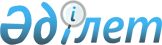 О внесении изменений в решение маслихата от 20 декабря 2017 года № 171 "О районном бюджете Амангельдинского района на 2018-2020 годы"
					
			С истёкшим сроком
			
			
		
					Решение маслихата Амангельдинского района Костанайской области от 22 августа 2018 года № 249. Зарегистрировано Департаментом юстиции Костанайской области 13 сентября 2018 года № 8040. Прекращено действие в связи с истечением срока
      В соответствии со статьей 109 Бюджетного кодекса Республики Казахстан от 4 декабря 2008 года и статьей 6 Закона Республики Казахстан от 23 января 2001 года "О местном государственном управлении и самоуправлении в Республике Казахстан" Амангельдинский районный маслихат РЕШИЛ:
      1. Внести в решение маслихата от 20 декабря 2017 года № 171 "О районном бюджете Амангельдинского района на 2018-2020 годы" (зарегистрировано в Реестре государственной регистрации нормативных правовых актов за № 7454, опубликовано 18 января 2018 года в Эталонном контрольном банке нормативных правовых актов Республики Казахстан) следующие изменения:
      пункт 1 изложить в новой редакции:
      "1. Утвердить бюджет Амангельдинского района на 2018-2020 годы согласно приложениям 1, 2 и 3 соответственно, в том числе на 2018 год в следующих объемах:
      1) доходы – 4061116,9 тысяч тенге, в том числе по:
      налоговым поступлениям – 260354,0 тысяч тенге;
      неналоговым поступлениям – 3689,8 тысяч тенге;
      поступления от продажи основного капитала – 4675,0 тысяч тенге;
      поступлениям трансфертов – 3792398,1 тысяч тенге;
      2) затраты – 4082507,7 тысяч тенге;
      3) чистое бюджетное кредитование – 10433,0 тысяч тенге, в том числе:
      бюджетные кредиты – 18038,0 тысяча тенге;
      погашение бюджетных кредитов – 7605,0 тысячи тенге;
      4) сальдо по операциям с финансовыми активами – 0,0 тысячи тенге, в том числе: приобретение финансовых активов – 0,0 тысячи тенге;
      5) дефицит (профицит) бюджета – -31823,8 тысяч тенге;
      6) финансирование дефицита (использование профицита) бюджета – 31823,8 тысяч тенге.";
      приложения 1, 5 к указанному решению изложить в новой редакции, согласно приложениям 1, 2 к настоящему решению.
      2. Настоящее решение вводится в действие с 1 января 2018 года.
      СОГЛАСОВАНО
      Руководитель коммунального государственного
      учреждения "Отдел экономики и
      бюджетного планирования акимата
      Амангельдинского района"
      _______________________________ М. Сакетов Районный бюджет Амангельдинского района на 2018 год Перечень бюджетных программ поселков, сел, сельских округов Амангельдинского района на 2018 год
					© 2012. РГП на ПХВ «Институт законодательства и правовой информации Республики Казахстан» Министерства юстиции Республики Казахстан
				
      Председатель внеочередной сессии

Б. Дауитбаев

      Секретарь районного маслихата

К. Кеделбаев
Приложение 1
к решению маслихата
от 22 августа 2018 года № 249Приложение 1
к решению маслихата
от 20 декабря 2017 года № 171
Категория
Категория
Категория
Категория
Категория
Сумма, тысяч тенге
Класс
Класс
Класс
Класс
Сумма, тысяч тенге
Подкласс
Подкласс
Подкласс
Сумма, тысяч тенге
Специфика
Специфика
Сумма, тысяч тенге
Наименование
Сумма, тысяч тенге
I
І. Доходы
4061116,9
1
00
0
00
Налоговые поступления
260354,0
1
01
0
00
Подоходный налог
116840,0
1
01
2
00
Индивидуальный подоходный налог
116840,0
1
03
0
00
Социальный налог
104252,0
1
03
1
00
Социальный налог
104252,0
1
04
0
00
Hалоги на собственность
23024,0
1
04
1
00
Hалоги на имущество
9902,0
1
04
3
00
Земельный налог
533,0
1
04
4
00
Hалог на транспортные средства
7308,0
1
04
5
00
Единый земельный налог
5281,0
1
05
0
00
Внутренние налоги на товары, работы и услуги
14821,0
1
05
2
00
Акцизы
1238,0
1
05
3
00
Поступления за использование природных и других ресурсов
10636,0
1
05
4
00
Сборы за ведение предпринимательской и профессиональной деятельности
2947,0
1
07
0
00
Прочие налоги
102,0
1
07
1
00
Прочие налоги
102,0
1
08
0
0
Обязательные платежи, взимаемые за совершение юридически значимых действий и (или) выдачу документов уполномоченными на то государственными органами или должностными лицами
1315,0
2
00
0
00
Неналоговые поступления
3689,8
2
01
0
00
Доходы от государственной собственности
1412,8
2
01
1
00
Поступления части чистого дохода государственных предприятий
3,0
2
01
5
00
Доходы от аренды имущества, находящегося в государственной собственности
1400,0
2
01
7
00
Вознаграждения по кредитам, выданным из государственного бюджета
9,8
2
04
0
00
Штрафы, пени, санкции, взыскания, налагаемые государственными учреждениями, финансируемыми из государственного бюджета, а также содержащимися и финансируемыми из бюджета (сметы расходов) Национального Банка Республики Казахстан
291,0
2
04
1
00
Штрафы, пени, санкции, взыскания, налагаемые государственными учреждениями, финансируемыми из государственного бюджета, а также содержащимися и финансируемыми из бюджета (сметы расходов) Национального Банка Республики Казахстан, за исключением поступлений от организаций нефтяного сектора и в Фонд компенсации потерпевшим
291,0
2
06
0
00
Прочие неналоговые поступления
1986,0
2
06
1
00
Прочие неналоговые поступления
1986,0
3
00
0
00
Поступления от продажи основного капитала
4675,0
3
01
1
00
Продажа государственного имущества, закрепленного за государственными учреждениями
3907,0
3
03
1
00
Продажа земли
768,0
4
00
0
00
Поступления трансфертов
3792398,1
4
02
0
00
Трансферты из вышестоящих органов государственного управления
3792398,1
4
02
2
00
Трансферты из областного бюджета
3792398,1
Функциональная группа
Функциональная группа
Функциональная группа
Функциональная группа
Функциональная группа
Сумма, тысяч тенге
Функциональная подгруппа
Функциональная подгруппа
Функциональная подгруппа
Функциональная подгруппа
Сумма, тысяч тенге
Администратор бюджетных программ
Администратор бюджетных программ
Администратор бюджетных программ
Сумма, тысяч тенге
Бюджетная программа
Бюджетная программа
Сумма, тысяч тенге
Наименование
Сумма, тысяч тенге
ІІ. Затраты
4082507,7
01
Государственные услуги общего характера
353575,5
1
Представительные, исполнительные и другие органы, выполняющие общие функции государственного управления
213403,8
112
Аппарат маслихата района (города областного значения)
17605,0
001
Услуги по обеспечению деятельности маслихата района (города областного значения)
17605,0
122
Аппарат акима района (города областного значения)
94208,8
001
Услуги по обеспечению деятельности акима района (города областного значения)
90250,0
003
Капитальные расходы государственного органа
1625,0
113
Целевые текущие трансферты из местных бюджетов
2333,8
123
Аппарат акима района в городе, города районного значения, поселка, села, сельского округа
101590,0
001
Услуги по обеспечению деятельности акима района в городе, города районного значения, поселка, села, сельского округа
101590,0
2
Финансовая деятельность
16232,5
452
Отдел финансов района (города областного значения)
16232,5
001
Услуги по реализации государственной политики в области исполнения бюджета и управления коммунальной собственностью района (города областного значения)
14209,5
003
Проведение оценки имущества в целях налогообложения
342,0
010
Приватизация, управление коммунальным имуществом, постприватизационная деятельность и регулирование споров, связанных с этим
1681,0
5
Планирование и статистическая деятельность
9555,0
453
Отдел экономики и бюджетного планирования района (города областного значения)
9555,0
001
Услуги по реализации государственной политики в области формирования и развития экономической политики, системы государственного планирования
9555,0
9
Прочие государственные услуги общего характера
114384,2
458
Отдел жилищно-коммунального хозяйства, пассажирского транспорта и автомобильных дорог района (города областного значения)
114384,2
001
Услуги по реализации государственной политики на местном уровне в области жилищно-коммунального хозяйства, пассажирского транспорта и автомобильных дорог
9003,0
013
Капитальные расходы государственного органа
1770,0
067
Капитальные расходы подведомственных государственных учреждений и организаций
3013,0
113
Целевые текущие трансферты из местных бюджетов
100598,2
02
Оборона
6993,4
1
Военные нужды
4993,4
122
Аппарат акима района (города областного значения)
4993,4
005
Мероприятия в рамках исполнения всеобщей воинской обязанности
4993,4
2
Организация работы по чрезвычайным ситуациям
2000,0
122
Аппарат акима района (города областного значения)
2000,0
006
Предупреждение и ликвидация чрезвычайных ситуаций масштаба района (города областного значения)
860,0
007
Мероприятия по профилактике и тушению степных пожаров районного (городского) масштаба, а также пожаров в населенных пунктах, в которых не созданы органы государственной противопожарной службы
1140,0
04
Образование
1696179,0
1
Дошкольное воспитание и обучение
5427,0
464
Отдел образования района (города областного значения)
5427,0
040
Реализация государственного образовательного заказа в дошкольных организациях образования
5427,0
2
Начальное, основное среднее и общее среднее образование
1437895,4
464
Отдел образования района (города областного значения)
1391013,8
003
Общеобразовательное обучение
1327040,8
006
Дополнительное образование для детей
63973,0
465
Отдел физической культуры и спорта района (города областного значения)
37166,0
017
Дополнительное образование для детей и юношества по спорту
37166,0
472
Отдел строительства, архитектуры и градостроительства района (города областного значения)
9715,6
022
Строительство и реконструкция объектов начального, основного среднего и общего среднего образования
9715,6
9
Прочие услуги в области образования
252856,6
464
Отдел образования района (города областного значения)
252856,6
001
Услуги по реализации государственной политики на местном уровне в области образования
13124,0
005
Приобретение и доставка учебников, учебно-методических комплексов для государственных учреждений образования района (города областного значения)
21523,0
015
Ежемесячные выплаты денежных средств опекунам (попечителям) на содержание ребенка-сироты (детей-сирот), и ребенка (детей), оставшегося без попечения родителей
3363,0
067
Капитальные расходы подведомственных государственных учреждений и организаций
214846,6
06
Социальная помощь и социальное обеспечение
170194,5
1
Социальное обеспечение
56085,5
451
Отдел занятости и социальных программ района (города областного значения)
54149,5
005
Государственная адресная социальная помощь
54149,5
464
Отдел образования района (города областного значения)
1936,0
030
Содержание ребенка (детей), переданного патронатным воспитателям
1936,0
2
Социальная помощь
88249,0
451
Отдел занятости и социальных программ района (города областного значения)
88249,0
002
Программа занятости
42471,0
006
Оказание жилищной помощи
136,0
007
Социальная помощь отдельным категориям нуждающихся граждан по решениям местных представительных органов
11431,0
010
Материальное обеспечение детей-инвалидов, воспитывающихся и обучающихся на дому
1049,0
014
Оказание социальной помощи нуждающимся гражданам на дому
3960,0
017
Обеспечение нуждающихся инвалидов обязательными гигиеническими средствами и предоставление услуг специалистами жестового языка, индивидуальными помощниками в соответствии с индивидуальной программой реабилитации инвалида
1678,0
023
Обеспечение деятельности центров занятости населения
27524,0
9
Прочие услуги в области социальной помощи и социального обеспечения
25860,0
451
Отдел занятости и социальных программ района (города областного значения)
25860,0
001
Услуги по реализации государственной политики на местном уровне в области обеспечения занятости и реализации социальных программ для населения
22177,0
011
Оплата услуг по зачислению, выплате и доставке пособий и других социальных выплат
881,0
050
Реализация Плана мероприятий по обеспечению прав и улучшению качества жизни инвалидов в Республике Казахстан на 2012 – 2018 годы
2802,0
07
Жилищно-коммунальное хозяйство
1064372,6
1
Жилищное хозяйство
2051,0
458
Отдел жилищно-коммунального хозяйства, пассажирского транспорта и автомобильных дорог района (города областного значения)
1051,0
002
Изъятие, в том числе путем выкупа земельных участков для государственных надобностей и связанное с этим отчуждение недвижимого имущества
311,0
003
Организация сохранения государственного жилищного фонда
740,0
472
Отдел строительства, архитектуры и градостроительства района (города областного значения)
1000,0
003
Проектирование и (или) строительство, реконструкция жилья коммунального жилищного фонда
850,0
004
Проектирование, развитие и (или) обустройство инженерно- коммуникационной инфраструктуры
150,0
2
Коммунальное хозяйство
1060536,6
458
Отдел жилищно-коммунального хозяйства, пассажирского транспорта и автомобильных дорог района (города областного значения)
2918,0
012
Функционирование системы водоснабжения и водоотведения
2918,0
472
Отдел строительства, архитектуры и градостроительства района (города областного значения)
1057618,6
058
Развитие системы водоснабжения и водоотведения в сельских населенных пунктах
1057618,6
3
Благоустройство населенных пунктов
1785,0
123
Аппарат акима района в городе, города районного значения, поселка, села, сельского округа
1785,0
008
Освещение улиц населенных пунктов
1785,0
08
Культура, спорт, туризм и информационное пространство
155324,3
1
Деятельность в области культуры
54442,0
455
Отдел культуры и развития языков района (города областного значения)
54442,0
003
Поддержка культурно-досуговой работы
54442,0
2
Спорт
16512,0
465
Отдел физической культуры и спорта района (города областного значения)
16512,0
001
Услуги по реализации государственной политики на местном уровне в сфере физической культуры и спорта
6241,0
005
Развитие массового спорта и национальных видов спорта
6302,0
006
Проведение спортивных соревнований на районном (города областного значения) уровне
551,0
007
Подготовка и участие членов сборных команд района (города областного значения) по различным видам спорта на областных спортивных соревнованиях
3418,0
3
Информационное пространство
55539,0
455
Отдел культуры и развития языков района (города областного значения)
53889,0
006
Функционирование районных (городских) библиотек
50827,0
007
Развитие государственного языка и других языков народа Казахстана
3062,0
456
Отдел внутренней политики района (города областного значения)
1650,0
002
Услуги по проведению государственной информационной политики
1650,0
9
Прочие услуги по организации культуры, спорта, туризма и информационного пространства
28831,3
455
Отдел культуры и развития языков района (города областного значения)
8226,0
001
Услуги по реализации государственной политики на местном уровне в области развития языков и культуры
8226,0
456
Отдел внутренней политики района (города областного значения)
20605,3
001
Услуги по реализации государственной политики на местном уровне в области информации, укрепления государственности и формирования социального оптимизма граждан
9679,0
003
Реализация мероприятий в сфере молодежной политики
10926,3
10
Сельское, водное, лесное, рыбное хозяйство, особо охраняемые природные территории, охрана окружающей среды и животного мира, земельные отношения
120715,0
1
Сельское хозяйство
96791,0
462
Отдел сельского хозяйства района (города областного значения)
13822,0
001
Услуги по реализации государственной политики на местном уровне в сфере сельского хозяйства
13822,0
473
Отдел ветеринарии района (города областного значения)
82969,0
001
Услуги по реализации государственной политики на местном уровне в сфере ветеринарии
15416,0
006
Организация санитарного убоя больных животных
2485,0
007
Организация отлова и уничтожения бродячих собак и кошек
1102,0
009
Проведение ветеринарных мероприятий по энзоотическим болезням животных
10419,0
011
Проведение противоэпизоотических мероприятий
53547,0
6
Земельные отношения
14372,0
463
Отдел земельных отношений района (города областного значения)
14372,0
001
Услуги по реализации государственной политики в области регулирования земельных отношений на территории района (города областного значения)
10368,0
006
Землеустройство, проводимое при установлении границ районов, городов областного значения, районного значения, сельских округов, поселков, сел
4004,0
9
Прочие услуги в области сельского, водного, лесного, рыбного хозяйства, охраны окружающей среды и земельных отношений
9552,0
453
Отдел экономики и бюджетного планирования района (города областного значения)
9552,0
099
Реализация мер по оказанию социальной поддержки специалистов
9552,0
11
Промышленность, архитектурная, градостроительная и строительная деятельность
9984,1
2
Архитектурная, градостроительная и строительная деятельность
9984,1
472
Отдел строительства, архитектуры и градостроительства района (города областного значения)
9984,1
001
Услуги по реализации государственной политики в области строительства, архитектуры и градостроительства на местном уровне
9984,1
12
Транспорт и коммуникации
214765,0
1
Автомобильный транспорт
214765,0
458
Отдел жилищно-коммунального хозяйства, пассажирского транспорта и автомобильных дорог района (города областного значения)
214765,0
023
Обеспечение функционирования автомобильных дорог
44605,0
045
Капитальный и средний ремонт автомобильных дорог районного значения и улиц населенных пунктов
170160,0
13
Прочие
8414,2
3
Поддержка предпринимательской деятельности и защита конкуренции
6656,9
469
Отдел предпринимательства района (города областного значения)
6656,9
001
Услуги по реализации государственной политики на местном уровне в области развития предпринимательства
6656,9
9
Прочие
1757,3
452
Отдел финансов района (города областного значения)
1757,3
012
Резерв местного исполнительного органа района (города областного значения)
1757,3
14
Обслуживание долга
9,8
1
Обслуживание долга
9,8
452
Отдел финансов района (города областного значения)
9,8
013
Обслуживание долга местных исполнительных органов по выплате вознаграждений и иных платежей по займам из областного бюджета
9,8
15
Трансферты
281980,3
1
Трансферты
281980,3
452
Отдел финансов района (города областного значения)
281980,3
006
Возврат неиспользованных (недоиспользованных) целевых трансфертов
601,8
024
Целевые текущие трансферты из нижестоящего бюджета на компенсацию потерь вышестоящего бюджета в связи с изменением законодательства
102983,5
038
Субвенции
171726,0
051
Трансферты органам местного самоуправления
6669,0
ІІІ. Чистое бюджетное кредитование
10433,0
10
Сельское, водное, лесное, рыбное хозяйство, особо охраняемые природные территории, охрана окружающей среды и животного мира, земельные отношения
18038,0
9
Прочие услуги в области сельского, водного, лесного, рыбного хозяйства, охраны окружающей среды и земельных отношений
18038,0
453
Отдел экономики и бюджетного планирования района (города областного значения)
18038,0
006
Бюджетные кредиты для реализации мер социальной поддержки специалистов
18038,0
Категория
Категория
Категория
Категория
Категория
Сумма, тысяч тенге
Класс
Класс
Класс
Класс
Сумма, тысяч тенге
Подкласс
Подкласс
Подкласс
Сумма, тысяч тенге
Специфика
Специфика
Сумма, тысяч тенге
Наименование
Сумма, тысяч тенге
5
Погашение бюджетных кредитов
7605,0
01
Погашение бюджетных кредитов
7605,0
1
Погашение бюджетных кредитов, выданных из государственного бюджета
7605,0
13
Погашение бюджетных кредитов, выданных из местного бюджета физическим лицам
7605,0
IV. Сальдо по операциям с финансовыми активами
0,0
V. Дефицит (профицит) бюджета
-31823,8
VI. Финансирование дефицита (использование профицита) бюджета
31823,8Приложение 2
к решению маслихата
от 22 августа 2018 года № 249Приложение 5
к решению маслихата
от 20 декабря 2017 года № 171
Функциональная группа
Функциональная группа
Функциональная группа
Функциональная группа
Функциональная группа
Сумма, тысяч тенге
Функциональная подгруппа
Функциональная подгруппа
Функциональная подгруппа
Функциональная подгруппа
Сумма, тысяч тенге
Администратор бюджетных программ
Администратор бюджетных программ
Администратор бюджетных программ
Сумма, тысяч тенге
Бюджетная программа
Бюджетная программа
Сумма, тысяч тенге
Наименование
Сумма, тысяч тенге
01
Государственные услуги общего характера
101590,0
1
Представительные, исполнительные и другие органы, выполняющие общие функции государственного управления
101590,0
123
Аппарат акима Амантогайского сельского округа Амангельдинского района
12354,0
001
Услуги по обеспечению деятельности акима района в городе, города районного значения, поселка, села, сельского округа
12354,0
123
Аппарат акима села Аксай Амангельдинского района
8769,0
001
Услуги по обеспечению деятельности акима района в городе, города районного значения, поселка, села, сельского округа
8769,0
123
Аппарат акима села Тасты Амангельдинского района
9217,0
001
Услуги по обеспечению деятельности акима района в городе, города районного значения, поселка, села, сельского округа
9217,0
123
Аппарат акима Кабыргинского сельского округа Амангельдинского района
9001,0
001
Услуги по обеспечению деятельности акима района в городе, города районного значения, поселка, села, сельского округа
9001,0
123
Аппарат акима Уштогайского сельского округа Амангельдинского района
9625,0
001
Услуги по обеспечению деятельности акима района в городе, города районного значения, поселка, села, сельского округа
9625,0
123
Аппарат акима Кумкешуского сельского округа Амангельдинского района
9461,0
001
Услуги по обеспечению деятельности акима района в городе, города районного значения, поселка, села, сельского округа
9461,0
123
Аппарат акима Байгабылского сельского округа Амангельдинского района
10939,0
001
Услуги по обеспечению деятельности акима района в городе, города районного значения, поселка, села, сельского округа
10939,0
123
Аппарат акима Карасуского сельского округа Амангельдинского района
12457,0
001
Услуги по обеспечению деятельности акима района в городе, города районного значения, поселка, села, сельского округа
12457,0
123
Аппарат акима Карынсалдинского сельского округа Амангельдинского района
8234,0
001
Услуги по обеспечению деятельности акима района в городе, города районного значения, поселка, села, сельского округа
8234,0
123
Аппарат акима Урпекского сельского округа Амангельдинского района
11533,0
001
Услуги по обеспечению деятельности акима района в городе, города районного значения, поселка, села, сельского округа
11533,0
07
Жилищно-коммунальное хозяйство
1785,0
3
Благоустройство населенных пунктов
1785,0
123
Аппарат акима Урпекского сельского округа Амангельдинского района
235,0
008
Освещение улиц населенных пунктов
235,0
123
Аппарат акима Байгабылского сельского округа Амангельдинского района
160,0
008
Освещение улиц населенных пунктов
160,0
123
Аппарат акима Амантогайского сельского округа Амангельдинского района
404,0
008
Освещение улиц населенных пунктов
404,0
123
Аппарат акима Карасуского сельского округа Амангельдинского района
220,0
008
Освещение улиц населенных пунктов
220,0
123
Аппарат акима Кумкешуского сельского округа Амангельдинского района
190,0
008
Освещение улиц населенных пунктов
190,0
123
Аппарат акима села Аксай Амангельдинского района
165,0
008
Освещение улиц населенных пунктов
165,0
123
Аппарат акима Уштогайского сельского округа Амангельдинского района
100,0
008
Освещение улиц населенных пунктов
100,0
123
Аппарат акима села Тасты Амангельдинского района
155,0
008
Освещение улиц населенных пунктов
155,0
123
Аппарат акима Кабыргинского сельского округа Амангельдинского района
80,0
008
Освещение улиц населенных пунктов
80,0
123
Аппарат акима Карынсалдинского сельского округа Амангельдинского района
76,0
008
Освещение улиц населенных пунктов
76,0